Les-243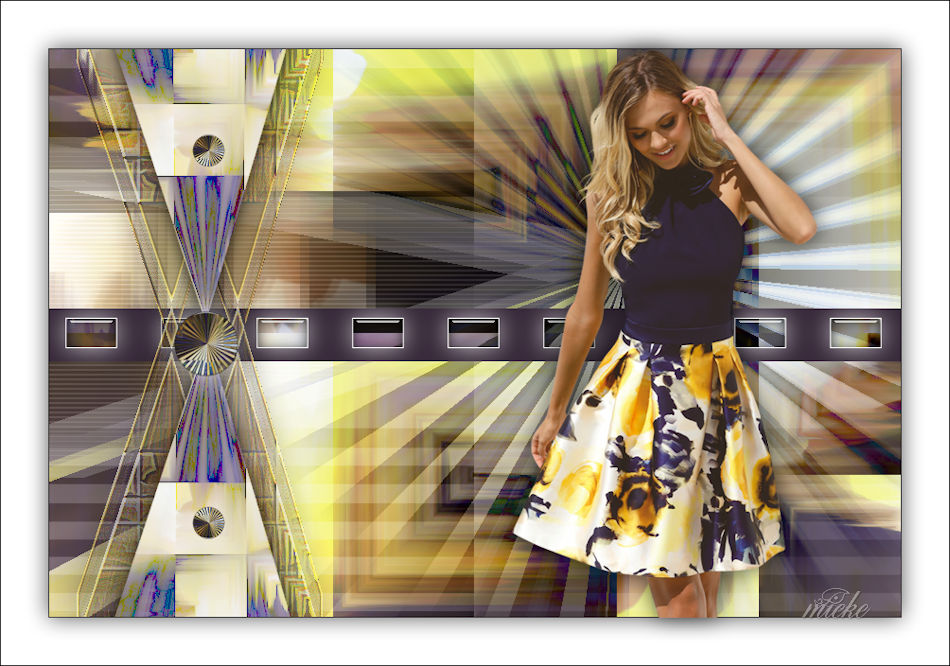 BenodigdhedenFiltersFilter---Mehdi ---Sorting TilesFilter Factory Gallery—A----RayunFilter---Toadies---What Are YouDe tube is van Femme---Bedankt voor de toestemming.Kleuren---Voorgrondkleur  #fff76b---Achtergrondkleur #ffffff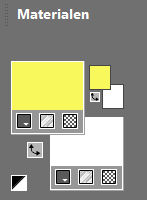 Verloop---Lineair---0---1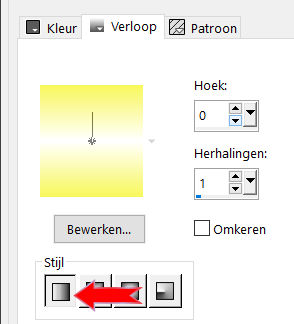 1.Bestand---Nieuw---Nieuwe afbeeldingAfmetingen afbeelding. Breedte---900---Hoogte---600.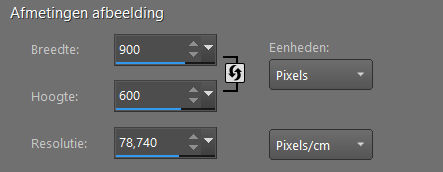 Vul met je verloop2.Selecties---Alles selecteren3.Lagen---Nieuwe rasterlaag4.Open Tube--- femme731-colyBewerken---KopiërenBewerken---Plakken in selectie op je werkvel.5.Selecties---Niets selecterenEffecten---Afbeeldingseffecten----Naadloze herhaling---Hoek---Bidirectioneel--Lineair-- Horizontale verschuiving 0--- Verticale verschuiving 0---Overgang 50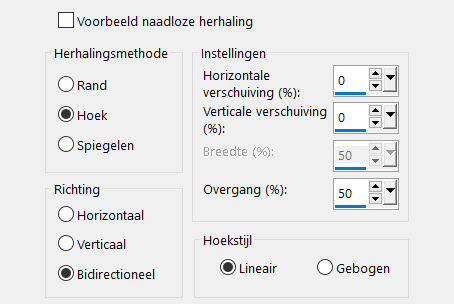 6.Lagen---Samenvoegen---Omlaag samenvoegen.7.Effecten---Insteekfilters---Mehdi ---Sorting Tiles –Block Range 300-500----Block-300---Plus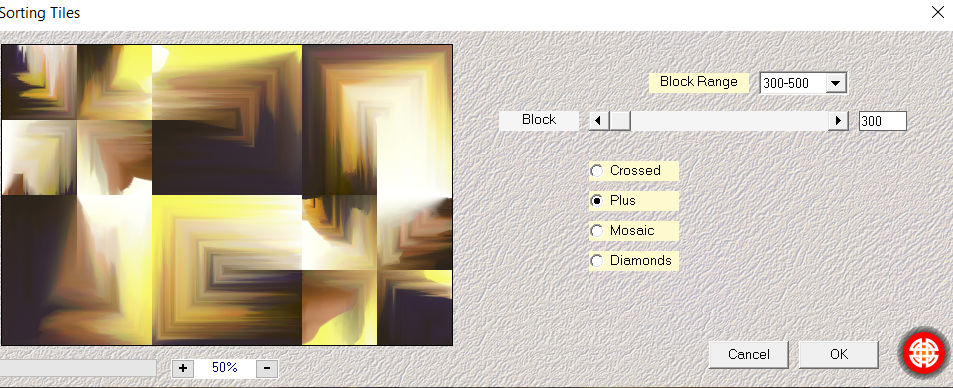 8.Effecten---Insteekfilters--- I C Net Software> Filters Unlimited 2.0---Filter Factory Gallery—A---Raygun---Falloff---25.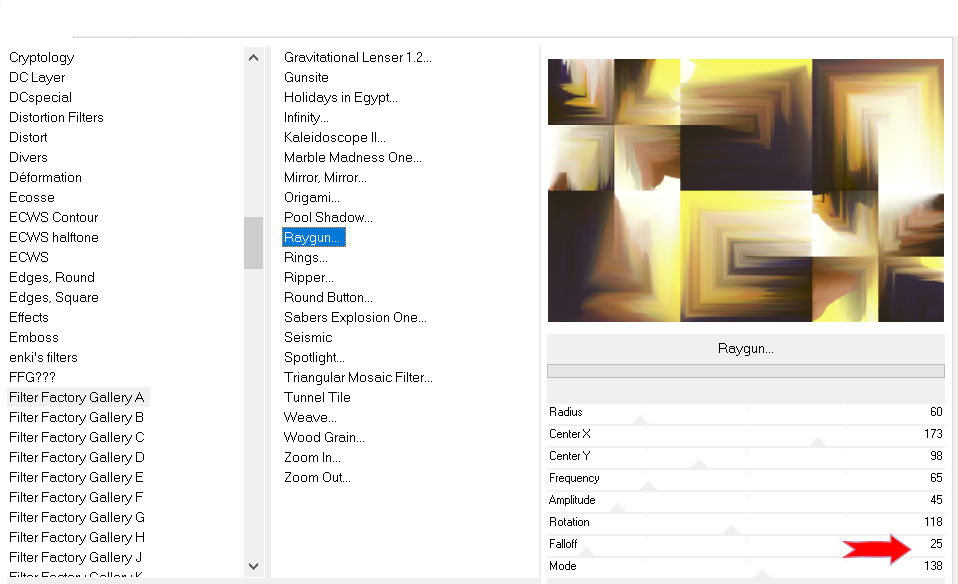 9.Open--- deco-1-243Bewerken---KopiërenBewerken---Plakken als nieuwe laag op je werkvel10.Klik in je lagenpalet op deze laag---Zet Mengmodus op Zacht licht.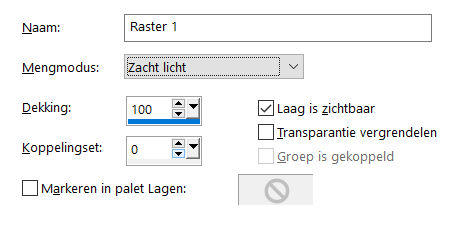 11.Actief ---in je lagenpalet---Onderste laag (raster 1)Selecties---Selectie laden/opslaan---Selectie laden vanaf schijf--- mb-2-243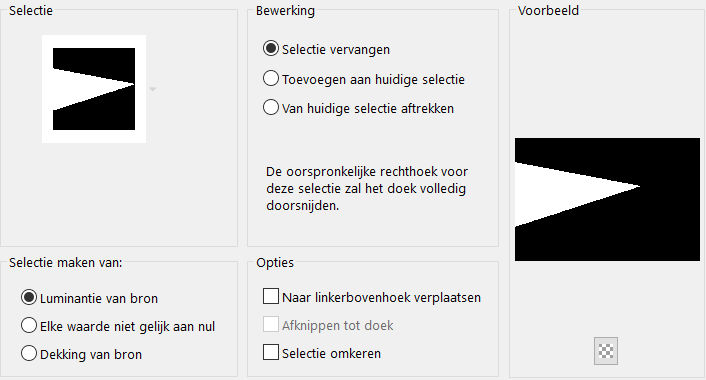 12.Selecties---Laag maken van selectie13.Lagen---Schikken---Vooraan14.Effecten---Insteekfilter—Carolaine and Sensibility CS-Texture--52---0---175---10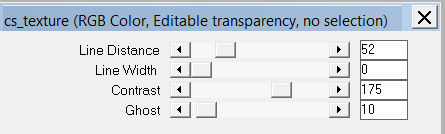 15.Selecties---Niets selecteren16.Effecten---Insteekfilters---<I C Net Software> Filters Unlimited 2.0>---Toadies---What Are You---20---20.---Apply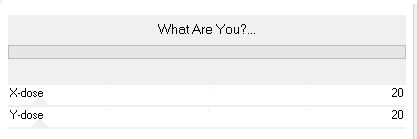 17.Open--- deco-2-243Bewerken---KopiërenBewerken---Plakken als nieuwe laag op je werkvel18.Open--- deco-3-243Bewerken---KopiërenBewerken---Plakken als nieuwe laag op je werkvelKlik  op de k van je toetsenbord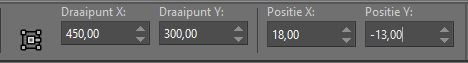 19.Open--- deco-4-243Bewerken---KopiërenBewerken---Plakken als nieuwe laag op je werkvelKlik  op de k van je toetsenbord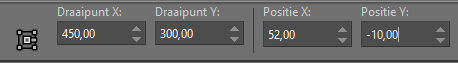 20.Open--- deco-5-243Bewerken---KopiërenBewerken---Plakken als nieuwe laag op je werkvelKlik  op de k van je toetsenbord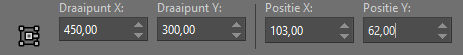 Klik op de M op je toetsenbord(selectie wordt opgeheven)21.Lagen---Samenvoegen----Omlaag samenvoegenHerhaald dit nog een keer.22.Effecten---3D-effecten---Slagschaduw----0—0---65---35---kleur zwart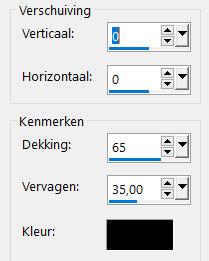 23.Open---deco--- femme731-coly24.Bewerken---KopiërenBewerken---Plakken als nieuwe laag op je werkvel25.Afbeelding---Formaat wijzigen---74%---Formaat van alle lagen niet aangevinkt.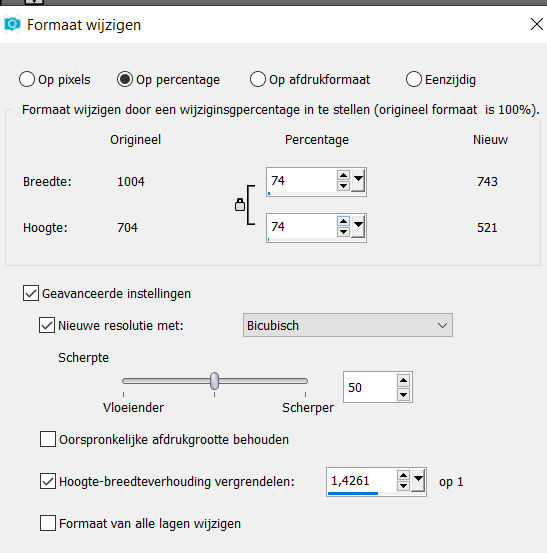 Verplaats de tube naar recht (zie voorbeeld)26.Effecten---3D-effecten---Slagschaduw----0—0---65---35---kleur zwart27.Afbeelding---Randen toevoegen---1 pixel kleur #000000Selecties---Alles selecterenAfbeelding---Randen toevoegen---50 pixel kleur #ffffffEffecten---3D-effecten---Slagschaduw----0—0---65---35---kleur zwartSelecties ---Niets selecterenAfbeelding---Randen toevoegen---1 pixel kleur #000000Plaats je watermerk op een nieuwe laagOpslaan als JPG.